Администрация Кантемировского муниципального района Воронежской областиМКОУ МИТРОФАНОВСКАЯ СРЕДНЯЯ ОБЩЕОБРАЗОВАТЕЛЬНАЯ ШКОЛА396700 Воронежская область, Кантемировский муниципальный район, с. Митрофановка,      ул. Победы 29   тел. (47367) 6-88-02 e-mail misch@vmail.ru.  ОГРН 1023600847302 ИНН 3612004952 ОКПО 4597126Информацияоб участии в акции «Безопасность детей – забота родителей»  МКОУ Митрофановской СОШ  Кантемировского муниципального района Воронежской областиВыступление директора школы Косолапенковой О.Н. на родительском собрание «Интеграция воспитательных усилий семьи и школы»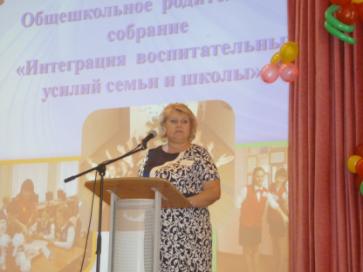            Классный час для 5-8 классов «Правила поведения детей на автомобильных  дорогах».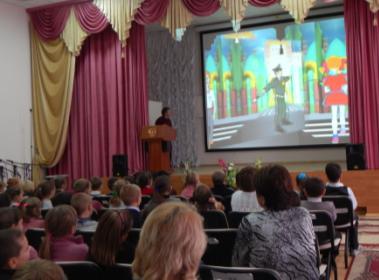                         Беседа для младших школьников «Улица полна неожиданностей» 1-4 класс.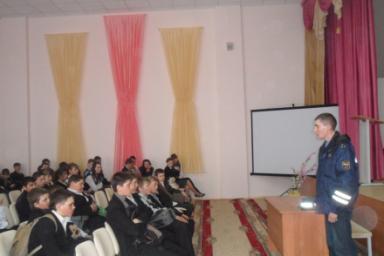 Семинар с членами родительских комитетов  1-11 классов  «Безопасность детей в транспортном мире»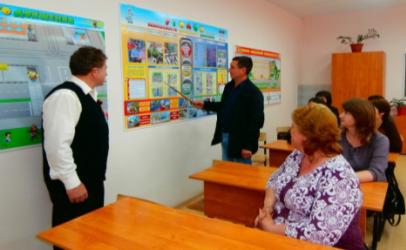 Наименованиеобразовательного учреждения, принявшего участие в АкцииОхватучастниковАкцииДополнительная информация (название мероприятий, формат проведения и т.д.МКОУ Митрофановской СОШ  Кантемировского муниципального района Воронежской области210230225251.Общешкольное родительское собрание «Интеграция воспитательных усилий семьи и школы»Вручена родителям памятка «О профилактике детского дорожного травматизма» в рамках Акции «Безопасность детей – забота родителей».2. Классный час для 5-8 классов«Правила поведения детей на автомобильных  дорогах».3. Беседа для младших школьников «Улица полна неожиданностей» 1-4 класс.4.Совещание с членами родительских комитетов  1-11 классов  «Безопасность детей в транспортном мире»